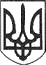 РЕШЕТИЛІВСЬКА МІСЬКА РАДАПОЛТАВСЬКОЇ ОБЛАСТІ(дванадцята позачергова сесія восьмого скликання)РІШЕННЯ30 вересня  2021 року                                                                   № 679 - 12- VIIІ      Про затвердження проекту землеустрою щодо відведення земельної ділянки та передачу її в оренду гр.Антоненку В.В. в межах населеного пункту с.Бузинівщина, вул.Садова, 4Керуючись Земельним кодексом України, законами України ,,Про місцеве самоврядування в Україні”, „Про землеустрій”, ,,Про державний земельний кадастр”, „Про оренду землі”, „Про державну реєстрацію речових прав на нерухоме майно та їх обтяжень”,постановою Кабінету Міністрів України від 03.03.2004 року №220 „Про затвердження Типового договору оренди землі” , розглянувши клопотання гр.Антоненка В.В.  від 10.09.2021 року, Решетилівська міська радаВИРІШИЛА:	1. Затвердити проект землеустрою щодо відведення земельної ділянки з кадастровим номером 5324281600:00:004:0073 в оренду гр. Антоненку Владиславу Володимировичу (код КВЦПЗ – 01.01) для ведення товарного сільськогосподарського виробництва в межах населеного пункту с.Бузинівщина, вул.Садова, 4.2. Передати гр. Антоненку Владиславу Володимировичу в тимчасове користування (оренду), терміном на 7 (сім) років земельну ділянку площею 7,5653 га (кадастровий номер 5324281600:00:004:0073), що розташована в межах населеного пункту с.Бузинівщина, вул.Садова, 4, для ведення товарного сільськогосподарського виробництва (код КВЦПЗ – 01.01).  3.Встановити орендну плату за користування земельною ділянкою у розмірі 12 % від нормативної грошової оцінки земель. 4. Уповноважити міського голову Дядюнову О.А підписати договір оренди землі з гр.Антоненком Владиславом Володимировичем. 5. Контроль за виконання цього рішення покласти на постійну комісію з питань земельних відносин, екології, житлово-комунального господарства, архітектури, інфраструктури, комунальної власності та приватизації (Захарченко В.Г.).Міський голова 	 О.А. Дядюнова